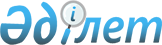 О мерах по реализации Закона Республики Казахстан от 12 февраля 2009 года "О внесении изменений и дополнений в некоторые законодательные акты Республики Казахстан по вопросам организации и деятельности исламских банков и организации исламского финансирования"Распоряжение Премьер-Министра Республики Казахстан от 14 марта 2009 года № 40-р



      1. Утвердить прилагаемый перечень нормативных правовых актов, принятие которых необходимо в целях реализации 
 Закона 
 Республики Казахстан от 12 февраля 2009 года "О внесении изменений и дополнений в некоторые законодательные акты Республики Казахстан по вопросам организации и деятельности исламских банков и организации исламского финансирования" (далее - перечень).





      2. Агентству Республики Казахстан по регулированию и надзору финансового рынка и финансовых организаций (по согласованию) и Национальному Банку Республики Казахстан (по согласованию) принять соответствующие ведомственные нормативные правовые акты согласно перечню и проинформировать Правительство Республики Казахстан о принятых мерах

      

Премьер-Министр                            К. Масимов


Утвержден          



распоряжением Премьер-Министра



Республики Казахстан     



от 14 марта 2009 года № 40-р





Перечень






нормативных правовых актов, принятие которых необходимо






в целях реализации Закона Республики Казахстан от 12 февраля






2009 года "О внесении изменений и дополнений в некоторые






законодательные акты Республики Казахстан по вопросам






организации и деятельности исламских банков и организации






исламского финансирования"






Примечание: расшифровка аббревиатур:




АФН - Агентство Республики Казахстан по регулированию и надзору финансового рынка и финансовых организаций



НБ  - Национальный Банк Республики Казахстан

					© 2012. РГП на ПХВ «Институт законодательства и правовой информации Республики Казахстан» Министерства юстиции Республики Казахстан
				
№



п/п

Наименование нормативного



правового акта

Форма акта

Государствен-



ный орган,



ответственный



за исполнение

Срок



исполне-



ния

1

2

3

4

5

1.

О внесении изменений и



дополнений в постановление



Агентства Республики



Казахстан по регулированию и



надзору финансового рынка и



финансовых организаций от 30



апреля 2007 года № 121 "Об



утверждении Правил выдачи



разрешения на открытие



банка, а также



лицензирования банковских и



иных операций, деятельности



на рынке ценных бумаг,



осуществляемых банками"

Постановление



Правления АФН

АФН (по



согласованию)

Март



2009 года

2.

Об утверждении Инструкции о



пруденциальных нормативах



для исламских банков, их



нормативных значениях и



методике расчетов

Постановление



Правления АФН

АФН (по



согласованию)

Март



2009 года

3.

Об утверждении форм



отчетности о выполнении



пруденциальных нормативов



исламскими банками и сроков



ее представления

Постановление



Правления АФН

АФН (по



согласованию)

Март



2009 года

4.

Об утверждении Правил выбора



исламского банка и передачи



ему имущества,



приобретенного за счет



денег, привлеченных по



договору об инвестиционном



депозите, и обязательств по



инвестиционным депозитам



ликвидируемого исламского



банка

Постановление



Правления АФН

АФН (по



согласованию)

Март



2009 года

5.

Об установлении требований к



проспекту выпуска исламских



ценных бумаг

Постановление



Правления АФН

АФН (по



согласованию)

Март



2009 года

6.

Об установлении условий



выпуска, размещения,



обращения и погашения



исламских арендных



сертификатов

Постановление



Правления АФН

АФН (по



согласованию)

Март



2009 года

7.

Об установлении требований к



созданию и деятельности



исламской специальной



финансовой компании

Постановление



Правления АФН

АФН (по



согласованию)

Март



2009 года

8.

Об утверждении Правил выдачи



разрешения на добровольную



реорганизацию или ликвидацию



исламской специальной



финансовой компании

Постановление



Правления АФН

АФН (по



согласованию)

Март



2009 года

9.

Об установлении требований к



содержанию договора о



представлении интересов



держателей исламских ценных



бумаг, заключаемого между



эмитентом и представителем



держателей исламских ценных



бумаг, порядка исполнения



функций и обязанностей



представителем держателей



исламских ценных бумаг,



порядка и случаев досрочного



прекращения его полномочий

Постановление



Правления АФН

АФН (по



согласованию)

Март



2009 года

10.

Об утверждении Инструкции по



ведению бухгалтерского учета



исламскими специальными



финансовыми компаниями

Постановление



Правления НБ

НБ (по



согласованию)

Март



2009 года

11.

О внесении изменений и



дополнений в некоторые



постановления Правления



Национального Банка



Республики Казахстан по



вопросам бухгалтерского



учета и составления



финансовой отчетности



исламскими специальными



финансовыми компаниями

Постановление



Правления НБ

НБ (по



согласованию)

Март



2009 года
